РОССИЙСКАЯ ФЕДЕРАЦИЯ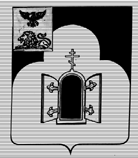 БЕЛГОРОДСКАЯ ОБЛАСТЬМУНИЦИПАЛЬНЫЙ РАЙОН «ЧЕРНЯНСКИЙ РАЙОН»МУНИЦИПАЛЬНЫЙ СОВЕТ ЧЕРНЯНСКОГО РАЙОНА                                   Сорок первая                                     сессия второго созываР Е Ш Е Н И Е28 июня 2017 г.                                                                                                № 420О внесении изменений в решение Муниципального совета Чернянского района от 25.09.2013 г. № 2  «О Регламенте Муниципального совета Чернянского района»В целях приведения Регламента Муниципального совета Чернянского района в соответствие с нормами действующего законодательства, Устава муниципального района «Чернянский район» Белгородской области и правовых актов Муниципального совета Чернянского района, а также  уточнения отдельных его положений Муниципальный совет Чернянского районарешил:1. Внести в прилагаемый к решению Муниципального совета Чернянского района от 25.09.2013 г. № 2 «О Регламенте Муниципального совета Чернянского района» (в редакции решений от 30.07.2014 г. № 116, от 07.10.2015 г. № 230, от 27.04.2016 г. № 300, от 26.10.2016 г. № 351) Регламент Муниципального совета Чернянского района следующие изменения:1.1. Пункт 2 статьи 4 изложить в следующей редакции:«2) заниматься предпринимательской деятельностью лично или через доверенных лиц, участвовать в управлении коммерческой организацией или в управлении некоммерческой организацией (за исключением участия в управлении Ассоциацией «Совет муниципальных образований Белгородской области», иных объединений муниципальных образований, политической партией, участия в съезде (конференции) или общем собрании иной общественной организации, жилищного, жилищно-строительного, гаражного кооперативов, садоводческого, огороднического, дачного потребительских кооперативов, товарищества собственников недвижимости), кроме случаев, предусмотренных федеральными законами, и случаев, если участие в управлении организацией осуществляется в соответствии с законодательством Российской Федерации от имени органа местного самоуправления;»;1.2. часть 6 статьи 8 изложить в следующей	 редакции:«6. В случае временного отсутствия председателя Муниципального совета Чернянского района, невозможности исполнения им своих полномочий, досрочного прекращения полномочий председателя Муниципального совета Чернянского района либо применения к нему по решению суда мер процессуального принуждения в виде заключения под стражу или временного отстранения от должности его полномочия временно исполняются  заместителем председателя Муниципального совета Чернянского района. В случае невозможности исполнения полномочий председателя Муниципального совета Чернянского района заместителем председателя Муниципального совета Чернянского района полномочия председателя Муниципального совета Чернянского района временно исполняются членом Муниципального совета Чернянского района, на которого решением Муниципального совета Чернянского района, принятого путем открытого голосования, возлагаются полномочия председателя Муниципального совета Чернянского района. Заседание Муниципального совета Чернянского района по вопросу временного возложения полномочий председателя Муниципального совета Чернянского района на члена Муниципального совета Чернянского района назначается и ведется до принятия решения о временном возложении полномочий председателя Муниципального совета Чернянского района членом Муниципального совета Чернянского района старейшим по возрасту. Кандидатуры членов Муниципального совета Чернянского района для временного возложения полномочий председателя Муниципального совета Чернянского района предлагаются членами Муниципального совета Чернянского района. Решение о временном возложении полномочий председателя Муниципального совета Чернянского района считается принятым, если за него проголосовало большинство от установленной численности членов Муниципального совета.При этом председатель Муниципального совета Чернянского района должен быть избран Муниципальным советом Чернянского района в течение пятнадцати дней со дня досрочного прекращения полномочий прежнего председателя Муниципального совета Чернянского района.»;1.3. часть 4 статьи 9 изложить в следующей редакции:«4. Председатель Муниципального совета Чернянского района должен соблюдать ограничения, запреты, исполнять обязанности, которые установлены Федеральным законом от 25.12.2008 г. № 273-ФЗ «О противодействии коррупции», Федеральным законом от 03.12.2012 г.           № 230-ФЗ «О контроле за соответствием расходов лиц, замещающих государственные должности, и иных лиц их доходам», Федеральным законом от 07.05.2013 г. № 79-ФЗ «О запрете отдельным категориям лиц открывать и иметь счета (вклады), хранить наличные денежные средства и ценности в иностранных банках, расположенных за пределами территории Российской Федерации, владеть и (или) пользоваться иностранными финансовыми инструментами».»;1.4. Статью 29.1 изложить в следующей редакции:«Статья 29.1Голос председателя Муниципального совета Чернянского района при принятии решений Муниципального совета Чернянского района учитывается как голос члена Муниципального совета Чернянского района.»;1.5. Часть 3 статьи 31 изложить в следующей редакции:«3. Именные бюллетени изготавливаются счетной комиссией и утверждаются решением Муниципального совета. Образцы именных бюллетеней представлены в приложении 3.»;1.6. Приложение 3 к Регламенту Муниципального совета Чернянского района дополнить образцом именного бюллетеня следующего содержания:«ПРИМЕРНЫЙ ОБРАЗЕЦМуниципальный совет Чернянского района  _________________ сессия Муниципального совета от «__» _______ 20__ г.Именной бюллетеньпо проведению голосования по избранию кандидатур членов конкурсной комиссии по проведению конкурса на замещение должности главы администрации Чернянского районаРазъяснения о порядке заполнения: В бюллетене необходимо поставить три любых отметки в пустых прямоугольниках строк справа от данных о кандидатурах в конкурсную комиссию, которые будут означать голос «за» кандидатуру. Бюллетени, заполненные иначе, признаются недействительными.Член Муниципального советаЧернянского района                  _____________                      _____________________                                                                                                                                                                                                                                                                                                                                                                             Подпись                                            Расшифровка  подписи»;1.7. часть 1 статьи 75 изложить в следующей редакции:«1. Контракт с главой администрации Чернянского района может быть расторгнут досрочно по взаимному соглашению Муниципального совета и главы администрации Чернянского района либо в судебном порядке на основании заявления:1) председателя Муниципального совета Чернянского района - в связи с нарушением условий контракта в части, касающейся решения вопросов местного значения, а также в связи с несоблюдением ограничений, установленных частью 3 статьи 27 Устава муниципального района «Чернянский район» Белгородской области;2) губернатора Белгородской области - в связи с нарушением условий контракта в части, касающейся осуществления отдельных государственных полномочий, переданных органам местного самоуправления федеральными законами и законами Белгородской области, а также в связи с несоблюдением ограничений, установленных частью 3 статьи 27 Устава муниципального района «Чернянский район» Белгородской области;3) главы администрации Чернянского района - в связи с нарушениями условий контракта органами местного самоуправления и (или) органами государственной власти Белгородской области.»;1.8. Статью 75 дополнить частью 3 следующего содержания:«3. В случае досрочного прекращения полномочий главы администрации Чернянского района либо применения к нему по решению суда мер процессуального принуждения в виде заключения под стражу или временного отстранения от должности его полномочия временно исполняются первым заместителем главы администрации Чернянского района.».2. Разместить настоящее решение на официальном сайте органов местного самоуправления муниципального района «Чернянский район» Белгородской области в сети Интернет в подразделе «Решения» раздела «Муниципальный совет» (адрес сайта: http://www.admchern.ru).3.      Ввести в действие настоящее решение со дня его официального опубликования.4.    Контроль  за выполнением настоящего решения возложить на постоянную комиссию Муниципального совета Чернянского района по законности, нормативной и правовой деятельности, вопросам местного самоуправления.И. о. председателя Муниципального совета Чернянского района                                                                   С.В.Шаповалов№ п/пФИО кандидатуры – должность, постоянное место работы (и, если есть, - функциональная обязанность в Муниципальном совете)Место для проставления отметки